УВАЖАЕМЫЕ РОДИТЕЛИ, БУДЬТЕ БДИТЕЛЬНЫ!!!Проведите беседы со своими детьми о степени опасности нахождения на строительной площадке, в недостроенном, заброшенном здании.  Научите детей говорить «нет» ребятам, которые хотят втянуть их в опасную ситуацию, например, зовут пойти посмотреть, что происходит на стройке, разжечь костёр, забраться на чердак дома и вылезти на крышу, спуститься в подвал).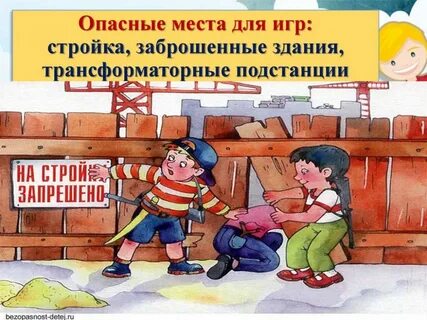 Памяткадля родителейоб ОПАСНОСТИ игр детей на объектах стройки и заброшенных зданий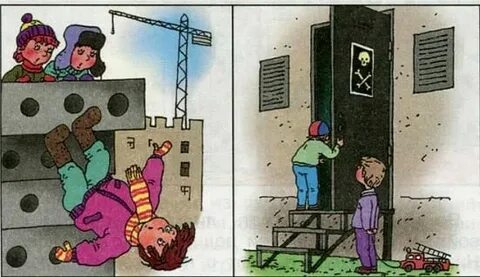 Чем дольше здание находится пустым, тем опаснее оно становится. 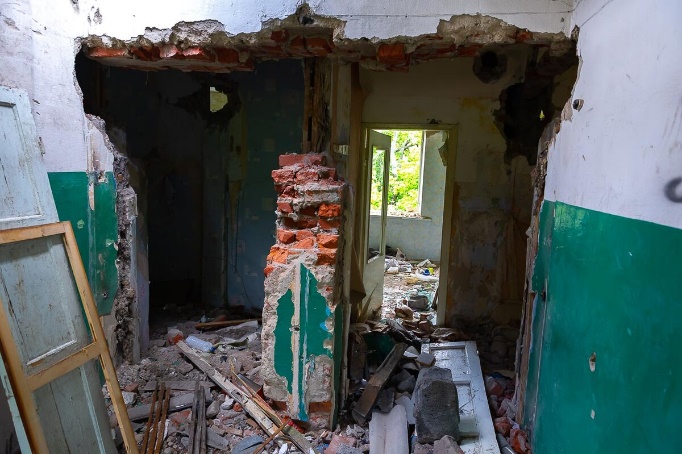 ПОМНИТЕ:Строительные объекты, дома, подлежащие сносу, аварийные и ветхие строения, заброшенные дома, вырытые котлованы, водонапорные башни, складированные строительные материалы могут привести к увечью и гибели детей. В таких местах собираются бездомные люди, люди с неадекватным поведением, участники различных неформальных групп, которые употребляют спиртные напитки, психотропные и наркотические вещества, а также вовлекают в это других.Нет ничего дороже человеческой жизни и здоровья!!!